Nicolas de Maquiavelo  1469  -  1527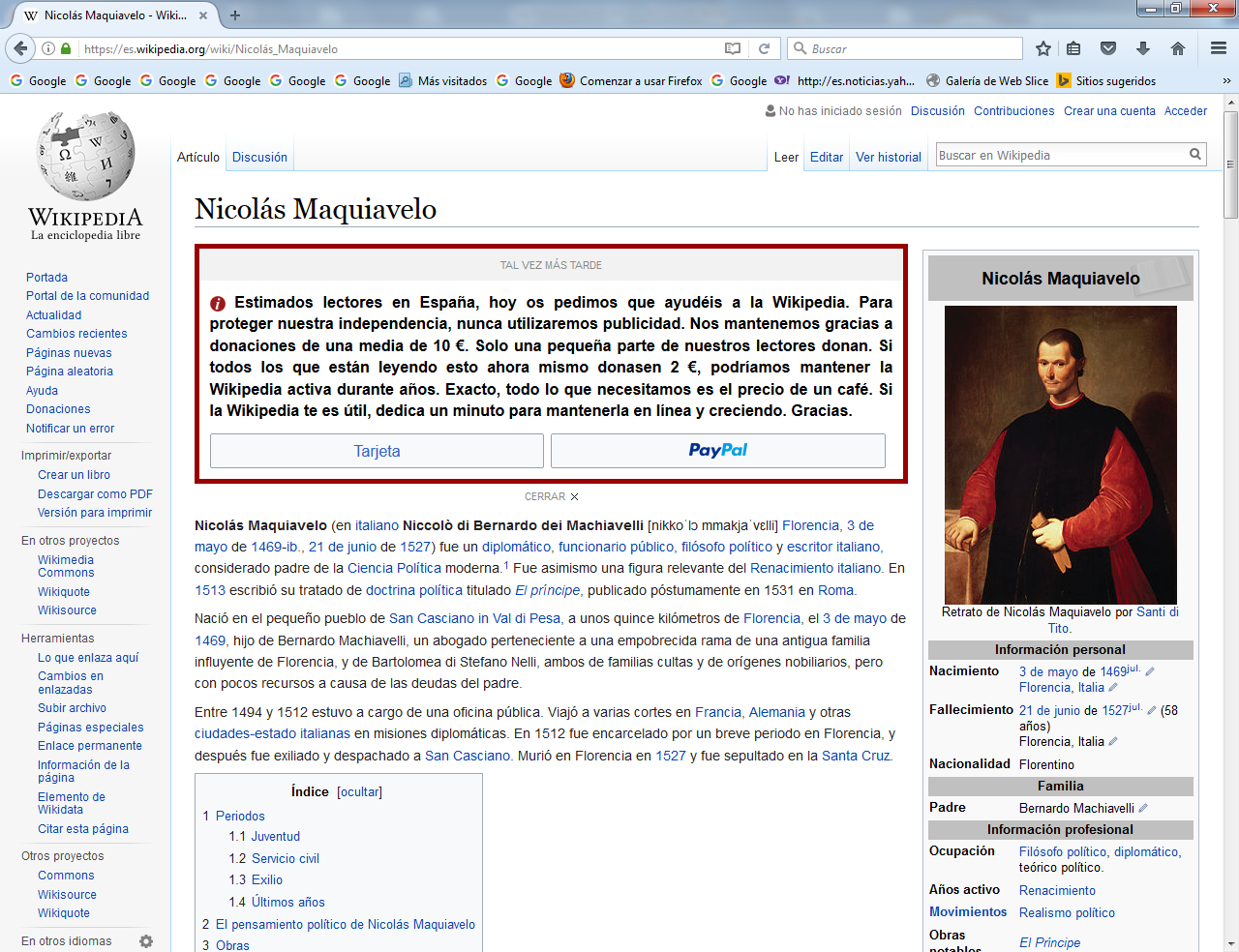   Nicolás Maquiavelo (en italiano Niccolò di Bernardo dei Machiavelli [nikkoˈlɔ mmakjaˈvɛlli] Florencia, 3 de mayo de 1469-ib., 21 de junio de 1527) fue un diplomático, funcionario público, filósofo político y escritor italiano, considerado padre de la Ciencia Política moderna.1 Fue asimismo una figura relevante del Renacimiento italiano.   En 1513 escribió su tratado de doctrina política titulado El príncipe, publicado póstumamente en 1531 en Roma. Biografía  Nació en el pequeño pueblo de San Casciano in Val di Pesa, a unos quince kilómetros de Florencia, el 3 de mayo de 1469, hijo de Bernardo Machiavelli, un abogado perteneciente a una empobrecida rama de una antigua familia influyente de Florencia, y de Bartolomea di Stefano Nelli, ambos de familias cultas y de orígenes nobiliarios, pero con pocos recursos a causa de las deudas del padre.  Entre 1494 y 1512 estuvo a cargo de una oficina pública. Viajó a varias cortes en Francia, Alemania y otras ciudades-estado italianas en misiones diplomáticas. En 1512 fue encarcelado por un breve periodo en Florencia, y después fue exiliado y despachado a San Casciano. Murió en Florencia en 1527 y fue sepultado en la Santa Cruz.  Su vida podría ser dividida en tres periodos; cada uno de ellos representa en sí mismo la historia de Florencia.    Su juventud coincidió con la grandeza de Florencia como potencia italiana, bajo el mandato de Lorenzo de Médici. La caída de los Médici en Florencia ocurrió en 1494, el mismo año en el que Maquiavelo se integraba en el servicio público. Durante su carrera como funcionario, ejerce importantes puestos en la Florencia que fue libre bajo el gobierno de una república, la cual duró hasta 1512, cuando los Médici regresaron al poder, y Maquiavelo perdió su puesto. Los Médici gobernaron Florencia desde 1512 hasta 1527, cuando fueron nuevamente retirados del poder.   Este fue el período de actividad literaria de Maquiavelo, y también de su creciente influencia; sin embargo, murió a semanas de la expulsión de los Médici, el 21 de junio de 1527, a los cincuenta y ocho años, sin haber recuperado su cargo.Juventud.  Aunque se tienen pocos registros de su juventud, la Florencia de aquellos días era tan bien conocida que es fácil imaginar el ambiente en el que el joven ciudadano se desenvolvía. Florencia era una ciudad con dos corrientes opuestas, una representada por el austero Girolamo Savonarola y la otra por Lorenzo de Médici, amante del esplendor. Aunque el poder de Savonarola sobre las fortunas florentinas era inmenso, no parece haber sido muy importante para Maquiavelo puesto que sólo lo menciona en El Príncipe como un malogrado profeta desarmado. Por otra parte, la magnificencia del mandato de Lorenzo impresionó fuertemente a Maquiavelo, llegando incluso a dedicar El príncipe al nieto de Lorenzo. Maquiavelo fue considerado uno de los grandes escritores en su colegio. Era un escritor y fue un militar muy reconocido que influyó en el humanismo.Servicio civilEn el segundo período de su vida sirvió en el servicio militar Libre de Florencia, la cual pasó de la expulsión de los Médici en 1494 cuando Maquiavelo tenía 25 años, y duró hasta el regreso de los Médici (familia que poseía el mayor poder económico en Florencia) en 1512. Después de servir cuatro años en una oficina pública como secretario, fue nombrado canciller y secretario de la Segunda Cancillería. Tomó un rol importante en los asuntos de la república, habiendo quedado sus decretos, sus registros y sus despachos para guiarnos, así como sus propios escritos. Pese a que tuvo posiciones altas en el panorama público y político, él las evitaba ya que aceptaba cualquier tipo de trabajo a cambio de poco sueldo.   Su primera misión fue en 1499, para Caterina Sforza, «mi dama de Forli» en El príncipe, de cuya conducta y suerte, Maquiavelo extrajo la moraleja: «es mejor ganar la confianza de la gente que confiar en la fuerza». Será un concepto muy importante para Maquiavelo, y es señalado en muchas formas como de vital importancia para aquellos que quieran ostentar el poder.   En 1500 fue enviado a Francia para convencer a Luis XII la conveniencia de continuar la guerra contra Pisa. Será este el rey que, en su política con respecto a Italia, comete los cinco errores capitales del poder resumidos en El príncipe.  La vida pública de Maquiavelo estuvo enmarcada en sucesos surgidos por la ambición del papa Alejandro VI y de su hijo, César Borgia, el duque Valentino; ambos personajes ocupan un gran espacio en El príncipe. Maquiavelo no vacila en citar las acciones del duque en beneficio de los usurpadores que quieren quedarse con los estados que conquistan; de hecho, Maquiavelo no encuentra mejores preceptos que enseñar que los patrones de conducta de César Borgia. Por ello, para algunos críticos, César es el «héroe» de El príncipe.   Aun así, el duque es señalado en El príncipe como el tipo de hombre que crece con la fortuna de otros y cae de la misma manera; quien toma el rumbo que podría esperarse de cualquier hombre prudente, excepto el curso que lo salvará; quien está preparado para todas las eventualidades, excepto para la que finalmente llega; y quien, cuando sus habilidades le son insuficientes para solucionar un problema, exclama que no ha sido su culpa, sino la de una extraordinaria e imprevista fatalidad. César Borgia también era un gran humanista y contrató a Leonardo Da Vinci para que le realizara varias pinturas. En diversas ocasiones, Maquiavelo coincidió con Leonardo, manteniendo con él largas conversaciones. A la muerte de Alejandro VI, en 1503, Maquiavelo fue enviado a observar la elección del sucesor, y ahí se da cuenta de las maniobras de César Borgia para forzar la elección de Giuliano delle Rovere (el papa Julio II), que era uno de los cardenales que más temía al duque.    Maquiavelo, al comentar esta elección, dice: que aquel que piense que los favores harán que los grandes personajes olviden ofensas pasadas se engaña a sí mismo. Y así, Julio II no descansó hasta ver a César en la ruina.  Precisamente fue con Julio II con el que Maquiavelo cumplió su encargo en 1506, al mismo tiempo que el pontífice comenzaba su cruzada en contra de Bolonia; una campaña que resultó ser solo una más de sus exitosas aventuras, gracias en gran parte a su carácter impetuoso. Con respecto al Papa Julio II, Maquiavelo nos presenta las semejanzas que existen entre la Fortuna y las mujeres. Y concluye que el osado, y no el cauteloso, es el que conquistará a ambas.   En 1507 lo destinaron a Alemania como diplomático para parlamentar con el emperador Maximiliano I sobre las medidas expansionistas que quería adoptar dicho emperador. Maximiliano, sorprendido por la inteligencia y elocuencia de Maquiavelo, fue convencido a no invadir territorios italianos y menos aún Florencia, que era la intención que tenía el emperador. Sobre los alemanes concretamente, Maquiavelo dijo: los alemanes son una grandísima fuerza militar, pero tienen y tendrán una política muy débil.   El emperador Maximiliano fue uno de los hombres más interesantes de la época, y su carácter había sido moldeado por múltiples manos; pero Maquiavelo revela el secreto de las constantes fallas del emperador cuando lo describe como un hombre retraído, sin fuerza de carácter y sin los arrestos necesarios para llevar a cabo sus planes o insistir en el cumplimiento de sus deseos.   Otros personajes fueron estudiados por Maquiavelo. Por ejemplo, retrató a Fernando II de Aragón como el hombre que conseguía grandes conquistas bajo el manto protector de la religión, pero que en realidad desconocía los principios de la piedad, la fe, la humanidad y la integridad; sin embargo, para Maquiavelo, poco hubiese alcanzado Fernando de Aragón si alguna vez se hubiese dejado influir por dichos principios.   Los demás años de Maquiavelo en el servicio público transcurrieron alrededor de los eventos surgidos a partir de la Liga de Cambrai, formada en 1508 entre las tres grandes potencias europeas y el papa, con el objeto de destruir a la República Veneciana. Después de la batalla de Agnadello, Venecia perdió en un día todo lo ganado en ochocientos años. A raíz de esta batalla surgió un problema entre el papa y Francia, que dejó a Florencia desprotegida y a merced del papa. Éste impuso el regreso de los Médici el primero de septiembre de 1512. La consecuente caída de la república provocó el despido de Maquiavelo del servicio público y el fin de su carrera como oficial.Exilio    Al regreso de los Médici, Maquiavelo, quien había mantenido esperanzas de retener su puesto bajo el mandato de los nuevos amos de Florencia, fue despedido por decreto el 7 de noviembre de 1512. Fue apresado y torturado al pertenecer a una conspiración contra los tiranos Médici, junto con su amigo Giovanni Battaini y 20 personas más. El nuevo pontífice León X medió para liberarlo y Maquiavelo se retiró a su pequeña propiedad en San Casciano in Val di Pesa, a unos quince kilómetros de Florencia.   Aquí malvive talando un bosque de su propiedad junto con unos obreros contratados y sobrevive con este pesado trabajo. También se dedicaba a la agricultura y a la ganadería y convivía con los obreros, con ellos comía, jugaba y hablaba, para sentirse vivo. Sus amigos de la ciudad le dan la espalda. Pero aunque son los peores años de su vida, Maquiavelo tiene en las noches su espacio para la libertad y el bienestar. Cada noche se desvestía de sus vestimentas de trabajo y se ponía trajes de cuando su servicio civil.    Una vez así ataviado leía a Dante, a Petrarca y a Ovidio y fue entonces en aquellas noches solitarias cuando empieza a dedicarse en cuerpo y alma a la literatura. Logró escribir ocho libros, la mayoría con una prosa ágil y clara, entre 1513 y 1525. En una carta a Francesco Vettori, fechada en diciembre de 1513, dejó una descripción interesante de su vida en ese período, y un esbozo de sus motivos para escribir El príncipe.   Llegó a dar una réplica de El príncipe a los Médicis, pero estos lo despreciaron. Maquiavelo escribe su segunda obra de más importancia en su bibliografía llamada Discursos de la primera década de Tito Livio, donde muestra Nicolás Maquiavelo su verdadera visión política, describiendo como mejor forma de gobierno una república y no una monarquía absoluta entre otras cosas más importantes. Luego realiza Discurso sobre el Arte de la Guerra y su comedia La mandrágora. Pese a ser años de penuria en donde su mente sufría, Maquiavelo sacó lo mejor de su talento.Últimos años   Recibió la amnistía en 1521, a los 52 años, pero poco después fue acusado falsamente de estar involucrado en un golpe de estado contra los Médici. Fue torturado y apresado poco tiempo y, una vez libre, recibió un encargo: liberar a unos trabajadores del gremio de la lana que habían sido secuestrados por un grupo de malhechores. Maquiavelo logró que los liberaran y el gremio, en agradecimiento, le entregó una buena cantidad de dinero. Con parte de ese dinero compró un billete de lotería, que fue premiado con 20.000 ducados y con los que pudo saldar algunas deudas.     Empezó a trabajar en la academia humanista de Bernardo Rucellai, traduciendo la obra griega de Polibio y gracias a ello recogió muchas ideas sobre el gobierno de una república. El nuevo papa Clemente VII, un Médici, le acercó a la política de nuevo, encargándole una obra sobre la historia de Florencia por 120 florines. Por ello, Maquiavelo fue acusado de ser partidario de los Médici, curiosamente la misma familia contra la que supuestamente había conspirado antaño.    Nicolás Maquiavelo murió en 1527, a los 58 años, olvidado e ignorado por sus contemporáneos. Su legado tuvo más éxito en siglos posteriores que en la época en la que vivió, donde la fría y poco religiosa forma de presentar el gobierno del estado causó gran escándalo. Siempre defendió la colectividad frente a la individualidad y nunca olvidó la cruenta y única verdad sobre la política y los gobernantes.El pensamiento político de Nicolás Maquiavelo   Aunque nunca lo dijo, se le atribuye la frase el fin justifica los medios, ya que resume muchas de las ideas contenidas en el capítulo XVIII de El príncipe: solo el resultado justifica la acción, siendo además el creador del concepto de la razón de estado, fundamental en Política, y que se encuentra ulteriormente en Guicciardini y Giovanni della Casa, aunque solo con Giovanni Botero se desarrollará como doctrina (Della Ragion di Stato, 1589).   Maquiavelo lo expone en sus Discursos sobre la primera década de Tito Livio (lib. III, cap. 41 “Que la patria se debe defender siempre con ignominia o con gloria, y de cualquier manera estará defendida”):Esto es algo que merece ser notado e imitado por todo ciudadano que quiera aconsejar a su patria, pues en las deliberaciones en que está en juego la salvación de la patria, no se debe guardar ninguna consideración a lo justo o lo injusto, lo piadoso o lo cruel, lo laudable o lo vergonzoso, sino que, dejando de lado cualquier otro respeto, se ha de seguir aquel camino que salve la vida de la patria y mantenga su libertad.    Se considera a Maquiavelo como uno de los teóricos políticos más notables del Renacimiento, pues con su aporte se abre camino a la modernidad en su concepción política y a la reestructuración social. Decía que  "si una persona desea fundar un estado y crear sus leyes, debe comenzar por asumir que todos los hombres son perversos y que están preparados para mostrar su naturaleza, siempre y cuando encuentren la ocasión para ello."    Tradicionalmente, se ha encontrado una aporía en el pensamiento maquiaveliano como consecuencia de la difícil conciliación de sus dos obras principales, los Discursos sobre la primera década de Tito Livio y El príncipe.     En los Discursos, Maquiavelo se declara partidario de la república, partiendo del supuesto de que toda comunidad tiene dos espíritus contrapuestos: el del pueblo y el de los grandes (que quieren gobernar al pueblo), que están en constante conflicto. Para Maquiavelo el mejor régimen es una República bien organizada (toma como ejemplo la República Romana), aquella que logre dar participación a los dos partidos de la comunidad para de esta manera contener el conflicto político dentro de la esfera pública.     Maquiavelo señala, y de aquí la calificación de bien organizada, que es primordial que en dicha república se disponga de las instituciones necesarias para canalizar el conflicto dentro de las mismas sin las cuales la república se desarmaría. Ninguna de las otras formas de gobierno, ya sean las buenas; la monarquía, la aristocracia y el gobierno popular, o las malas; la tiranía, la oligarquía y el gobierno licencioso, logran el equilibrio de los partidos dentro del régimen, por lo que son inestables.     Los intérpretes proclives a las tesis republicanas han pretendido, desde Rousseau, conciliar la contradicción entre los Discursos y El príncipe considerando que este último supone un ejercicio de ironía que sencillamente desnudaba a la luz pública lo que eran las verdaderas prácticas del poder.    Sin embargo, la oposición a la república que podría inferirse en El príncipe, debe tenerse en cuenta que cuando Maquiavelo lo escribe está escribiendo para mostrar a Lorenzo II de Médici cómo debe desempeñarse si es que quiere unificar Italia y sacarla de la crisis en la que se encuentra. Maquiavelo aclara también que puede existir un hombre cuya virtud política (saber aprovechar los momentos de fortuna y escapar de los desfavorables) supere a la república en conjunto pero dicha virtud política morirá con el mortal que la posea, cosa que no ocurriría en una república bien organizada.    Además de esto, debe recordarse que El príncipe presenta analogías con la figura romana y republicana del dictador, investido de poderes absolutos durante un breve período y teniendo que rendir cuentas posteriormente ante la república. En este sentido, la contradicción entre los dos textos principales de Maquiavelo no es tal. Si es así, entonces el principado y la república deberían ser entendidos como formas de gobierno subordinadas a la auténtica preocupación política de Maquiavelo: la formación de un Estado moderno en la Italia de su tiempo.Por tanto, un príncipe, viéndose obligado a sabiendas a adoptar la bestia, tenía el deber de escoger el zorro y el león, porque el león no se puede defender contra las trampas y el zorro no se puede defender contra los lobos. Por lo tanto es necesario ser un zorro para descubrir las trampas y un león para aterrorizar a los lobos (Maquiavelo, 1993:137-138).   Maquiavelo entiende que todo príncipe debe tener virtud y fortuna para subir al poder: virtud al tomar buenas decisiones y fortuna al tratar de conquistar un territorio y encontrarse con una situación (que no fue provocada por él mismo) que lo ayuda o beneficie conquistar.    Aquel príncipe que obtenga el poder mediante el crimen y el maltrato, siendo éste vil y déspota, debe entender que una vez subido al poder tiene que cambiar esa actitud hacia el pueblo. Dándole libertad al pueblo, para ganarse el favor del mismo, ya que al fin y al cabo estos serán los que decidan su futuro.   Maquiavelo fue además un auténtico precursor del trabajo de los analistas políticos y columnistas de nuestros días: «todos estos príncipes nuestros tienen un propósito, y puesto que nos es imposible conocer sus secretos, nos vemos obligados en parte a inferirlo de las palabras y los actos que cumplen, y en parte a imaginarlo» (carta a Francesco Vettori, julio de 1513).   En todo caso, distintos textos del pensador arrojan luces y sombras sobre la coherencia interna de su obra. Así, el florentino llega a afirmar no sin ironía que «desde hace un tiempo a esta parte, yo no digo nunca lo que creo, ni creo nunca lo que digo, y si se me escapa alguna verdad de vez en cuando, la escondo entre tantas mentiras, que es difícil reconocerla» (carta al historiador florentino Francesco Guicciardini, mayo de 1521).ObrasDiscurso sobre la corte de Pisa, 1499Del modo di trattare i popoli della Valdichiana ribellati, 1502Del modo tenuto dal duca Valentino nell' ammazzare Vitellozzo Vitelli, Oliverotto da Fermo, etc., 1502Discorso sopra la provisione del danaro, 1502Decennale primo (poema), 1506Retrato de la corte de Alemania, 1508-1512Decennale secondo, 1509Retrato de la corte de Francia, 1510Discursos sobre la primera década de Tito Livio, 3 volúmenes, 1512-1517El príncipe, 1513Andria, comedia, 1517La mandrágora, comedia en prosa de cinco actos, con prólogo en verso, 1518Della lingua (diálogo), 1514Clizia, comedia en prosa, 1525Belfagor arcidiavolo (novela), 1515Asino d'oro (poema), 1517Del arte de la guerra, 1519-1520Discorso sopra il riformare lo stato di Firenze, 1520Sumario de la corte de la ciudad de Lucca, 1520La Vida de Castruccio Castracani, 1520Historia de Florencia, 8 libros, 1520-1525Historias florentinas (1521-1525)La obra de El Príncipe (1513):    El príncipe o el gobernante, tiene como misión la felicidad de sus súbditos y ésta sólo se puede conseguir con un Estado fuerte. Para conseguirlo tendrá que recurrir a la astucia, al engaño y, si es necesario, a la crueldad. La virtud fundamental es la prudencia, para la conveniencia del Estado. Si el interés de la patria exige traición o perjurio, se comete. "La grandeza de los crímenes borrará la vergüenza de haberlos cometido".   Los medios no importan: no es necesaria la moral, sino un realismo práctico, no lo que debe ser, sino lo que es en realidad. Política y moral son dos ámbitos distintos e incluso contradictorios.    Aunque El Príncipe estuviera dedicado a Lorenzo de Medicis (1492-1519) [duque de Urbino], con la esperanza de recuperar la confianza perdida, Maquiavelo quiere presentar en su obra el arquetipo de cualquier político. Su personalidad debe poseer condiciones especiales para llegar al poder y mantenerse en él: Capacidad de manipular situaciones, ayudándose de cuantos medios precise mientras consiga sus fines: lo que vale es el resultado. "El que consigue el poder es el Príncipe, el que consigue el orden y la paz son los súbditos". El gobernante debe poseer seria destreza, intuición y tesón, así como habilidad para sortear obstáculos, y "moverse según soplan los vientos". Diestro en el engaño: No debe tener virtudes, solo aparentarlas. Amoral, indiferencia entre el bien y el mal, debe estar por encima. 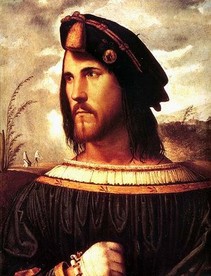 ¿Quién fue el príncipeen el que pensaba Maquiavelo?    Para Maquiavelo la mejor forma de gobierno es la República: "el gobierno de muchos es mejor que el de unos pocos", y justifica la romana como la más perfecta. Aunque él era republicano y aspiraba a convertir a Florencia en un Estado fuerte, en El Príncipe acepta, como mal menor, que en ciertos momentos de corrupción y desorden que es más útil y eficaz la acción de un solo personaje, adornado de cualidades excepcionales.Il Principe es el producto de una idea capital que lo informa en todos sus aspectos. Maquiavelo no había echado por la borda todo vestigio de la ética discernible en los Discorsi. En el último capítulo de Il Príncipe, titulado Exhortación a liberar Italia de las manos de los bárbaros, proclama con apasionada sinceridad lo que constituye la idea rectora y motivante de la obra: Italia debe hallar su gobernante y sacudir el yugo extranjero.    Escribe: espero que algún príncipe... siguiendo estas normas mías, consiga enseñorearse de toda Italia y hacer de ella una país grande, compacto y rico como los otros que ahora predominan en Europa. El historiador objetivo se convierte ahora en un inflamado patriota que propugna la unidad de Italia. Al pesimismo y la carencia de escrúpulos han venido a suplantar de pronto la esperanza y aun la fe. Para aceptar el papel de padre de la patria propone a Lorenzo de Médicis, duque de Urbino: vana exhortación, pues Lorenzo no pasaba de ser una figura secundaria que no ofrecía la menor esperanza. No es, por tanto, necesario a un príncipe poseer todas la cualidades anteriormente mencionadas, pero es muy necesario que parezca tenerlas. E incluso me atreveré a decir que si las tiene y si las observa siempre son perjudiciales, pero si aparenta tenerlas son útiles; por ejemplo: parecer clemente, leal, humano, íntegro, devoto y serlo, pero tener el ánimo predispuesto de tal manera que si es necesario no serlo, puedas y sepas adoptar la cualidad contraria. Y si se ha de tener en cuenta que un príncipe, y especialmente un príncipe nuevo, no puede observar todas aquellas cosas por las cuales los hombres son tenidos por buenos pues a menudo se ve obligado, para conservar su Estado, a actuar contra la fe, contra la caridad, contra la humanidad, contra la religión. Por eso necesita tener un ánimo dispuesto a moverse según le exigen los vientos y las variaciones de la forma y, como ya dije anteriormente, a no alejarse del bien, si puede, pero a saber entrar en el mal si se ve obligado. (Maquiavelo, El Príncipe) Muchos se han imaginado repúblicas y principados que nadie ha visto jamás ni se ha sabido que existieran realmente; porque hay tanta distancia de cómo se vive a cómo se debería vivir, que quien deja a una lado lo que se hace por lo que de debería hacer, aprende antes su ruina que su preservación: porque un hombre que quiera hacer en todos los puntos profesión de bueno, labrará necesariamente su ruina entre tantos que no lo son. Por todo ello es necesario a un príncipe, si se quiere mantener, que aprenda a poder ser no bueno y a usar o no usar de esta capacidad en función de la necesidad. (Maquiavelo, El Príncipe)    El texto trata sobre temas políticos, que durante el Renacimiento se dieron bajo un género literario concreto, Las Utopías, en las que bajo la forma de descripciones de Estados ideales, se contienen alusiones a estados concretos y teorías políticas importantes. El fragmento de El Príncipe, nos muestra las cualidades que el gobernante de este Estado "Ideal" debe tener a juicio de su autor. Debe ser una persona amoral, indiferente entre el bien y el mal, debe estar por encima de ambos. En este "sistema político" por el que aboga Maquiavelo, se ha olvidado por completo la ética y la política que predicaron Platón y Aristóteles, ahora un hombre bueno, moral y honrado no puede, según el autor, ser un buen político. Resumiendo, todo el texto se basa en un único principio: "El fin justifica los medios". 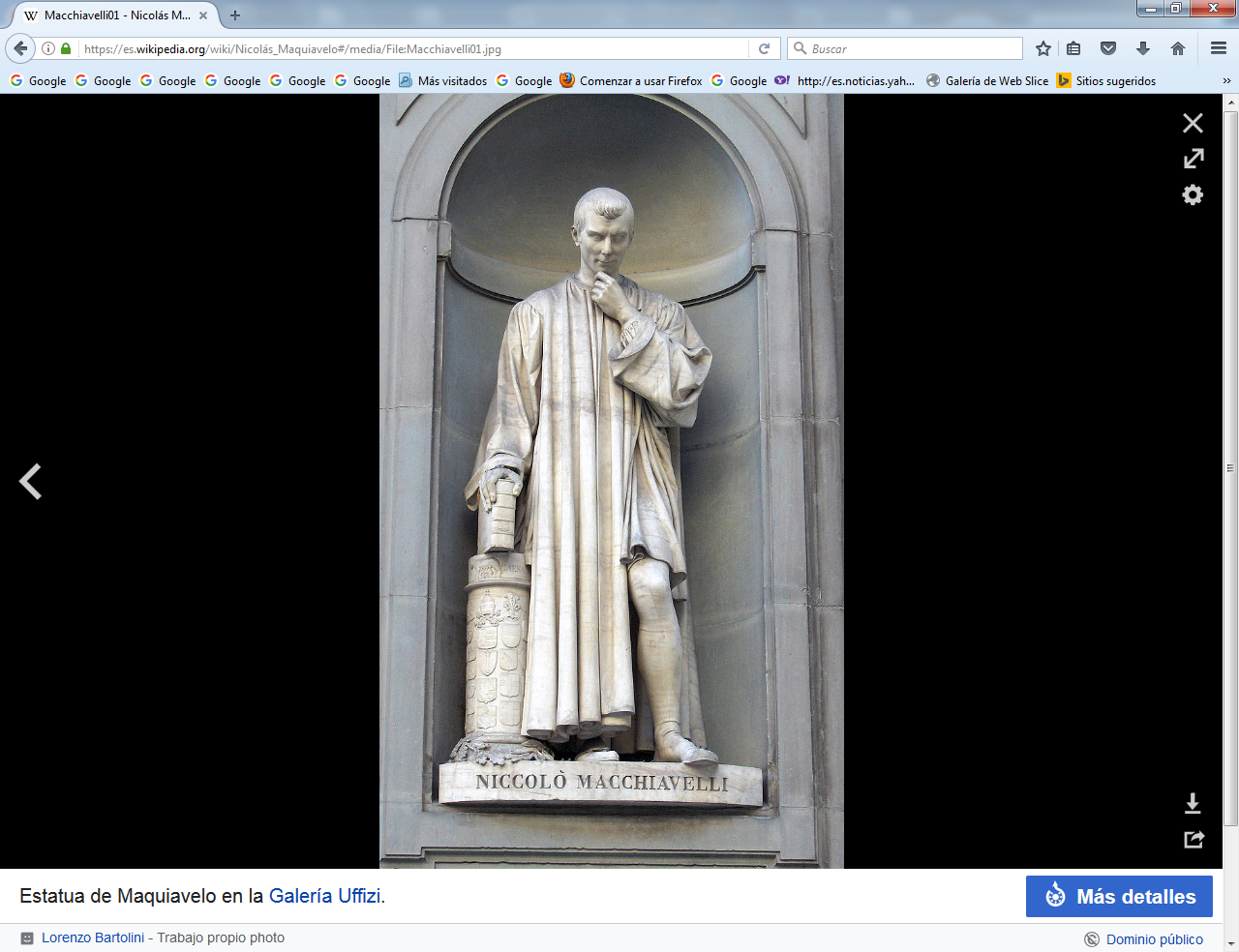 